План  мероприятий, посвящённых празднованию Дня народного единства 4 ноября 2017 года в образовательных организациях МО «Вешкаймксий район»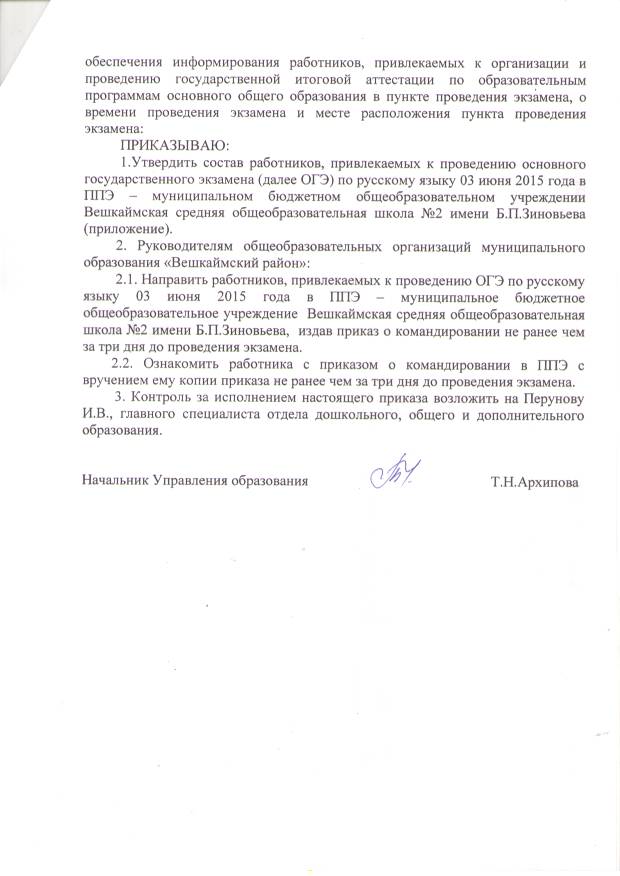 Начальник Управления образования                                              Т.Н. АрхиповаСпирина Татьяна Викторовна884 243 2-13-94Муниципальное учреждениеУправление образованияадминистрации муниципального образования«Вешкаймский район»Ульяновской области433100, Ульяновская область,Вешкаймский район, р.п. Вешкайма,Ул. Комсомольская д. 14,Тел. (243) 2-13-70www.veshk-obr.ucoz.ruE-mail: Veshk_roo2007@mail.ruМуниципальное учреждениеУправление образованияадминистрации муниципального образования«Вешкаймский район»Ульяновской области433100, Ульяновская область,Вешкаймский район, р.п. Вешкайма,Ул. Комсомольская д. 14,Тел. (243) 2-13-70www.veshk-obr.ucoz.ruE-mail: Veshk_roo2007@mail.ruМуниципальное учреждениеУправление образованияадминистрации муниципального образования«Вешкаймский район»Ульяновской области433100, Ульяновская область,Вешкаймский район, р.п. Вешкайма,Ул. Комсомольская д. 14,Тел. (243) 2-13-70www.veshk-obr.ucoz.ruE-mail: Veshk_roo2007@mail.ruРуководителям ОО04.10.2017№1658№Наименование мероприятияДата и времяМесто проведенияКоличество участниковОтветственное лицо1Конкурс рисунков, посвящённый  Дню народного единства30.10. – 3.11.2017Классные кабинеты ОО150Зам.директора по воспитательной работе2Урок-презентация «День народного единства»,«Подвиг во имя России»30.10. – 3.11.2017Классные кабинеты ОО300Классные руководители3Участие в праздничном концерте, посвященном Дню народного единства3.11.201716.00РДК, сельские дома культуры.200Старшие вожатые4«Примером сильны и сердцем отважны» круглый стол04.10.201710.00Классные кабинеты ОО350Классные руководители5Фестиваль «Дружба народов»04.10.201710.00в фойе МБОУ Вешкаймской СОШ №2 им.Б.П. Зиновьева200Орлова А.Ю.